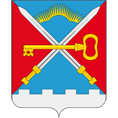 ПОСТАНОВЛЕНИЕАДМИНИСТРАЦИИСЕЛЬСКОЕ ПОСЕЛЕНИЕ АЛАКУРТТИ КАНДАЛАКШСКОГО РАЙОНАВ соответствии с Федеральными законами от «06» октября 2003 № 131-ФЗ «Об общих принципах организации местного самоуправления в РФ», от «27» июля 2010 года № 190-ФЗ «О теплоснабжении», Правилами организации теплоснабжения в Российской Федерации, утверждённых Постановлением Правительства РФ от 08.08.2012 № 808 «Об организации теплоснабжения в Российской Федерации и о внесении изменений в некоторые акты Правительства РФ», на основании заявки ООО «Теплонорд» от 27.11.2018 № 477 о присвоении статуса единой теплоснабжающей организации,постановляю:Определить единой теплоснабжающей организацией для объектов, расположенных на территории сельского поселения Алакуртти Кандалакшского района, Общество с ограниченной ответственностью «Теплонорд».Общество с ограниченной ответственностью «Теплонорд» (Меновщиков М.Н.) заключить договоры покупки тепловой энергии (при необходимости) с организациями, производящими тепловую энергию, и договоры поставки тепловой энергии с конечными потребителями.Опубликовать на настоящее постановление на официальном сайте администрации сельское поселение Алакуртти и в информационном бюллетене «Алакуртти – наша земля».Контроль за выполнением настоящего постановления оставляю за собой. ВрИО главы администрациисельского поселения Алакуртти						  	 А.П. Самаринот03.12.2018№165О присвоении статуса единой теплоснабжающей организацииО присвоении статуса единой теплоснабжающей организацииО присвоении статуса единой теплоснабжающей организацииО присвоении статуса единой теплоснабжающей организацииО присвоении статуса единой теплоснабжающей организации